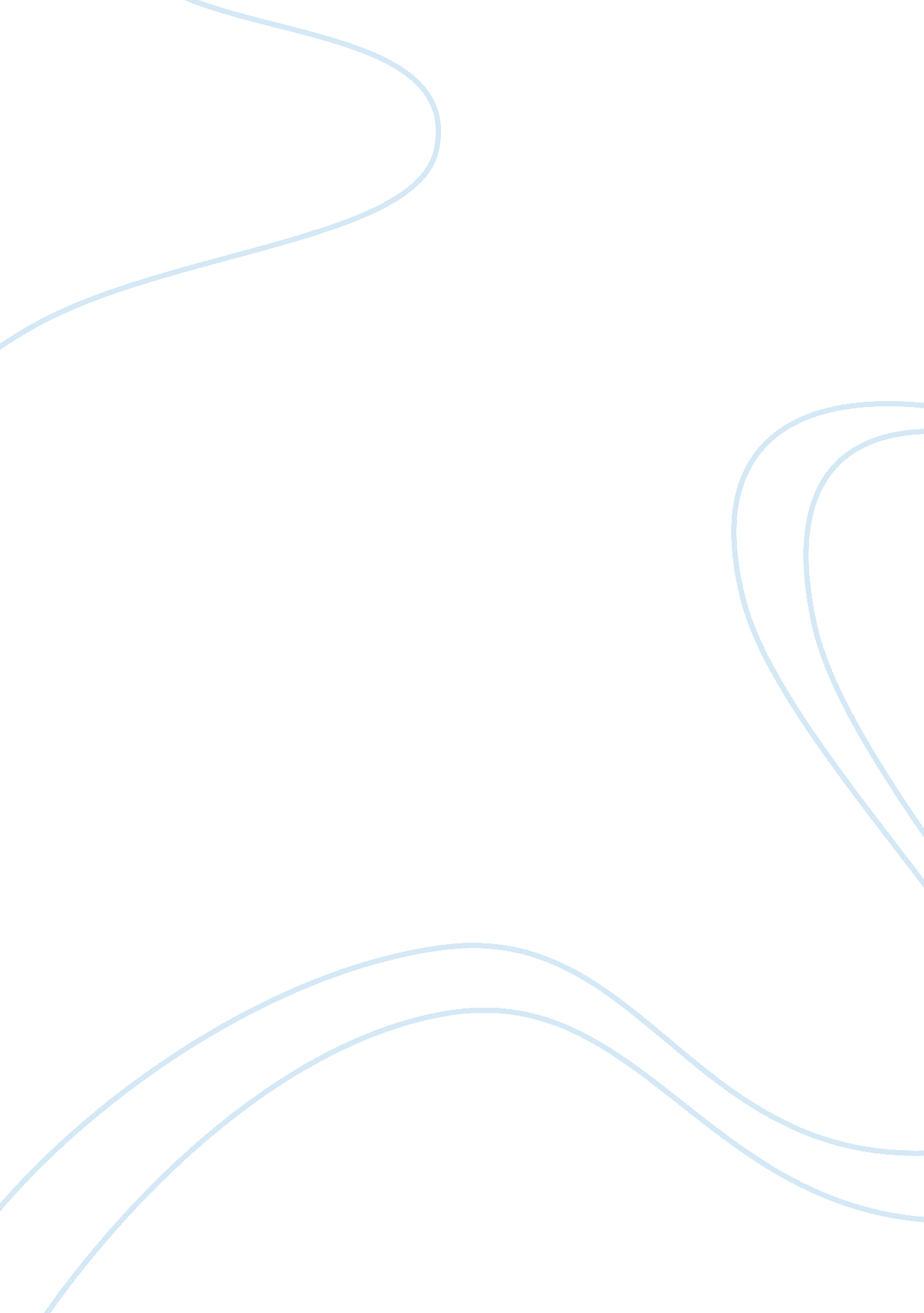 The children's marchSociology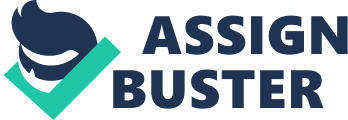 Sur s The Children’s March The children’s march in Birmingham is an event that typifies the depth of the reality of segregation and hatred for colored people in the history of the American society. The fact that the participants in the march were children ought to have been an alarm to the authorities as to the nature of rot in the American society in as far as racism is concerned. To the contrary, the police force unleashed untold terror on the innocent children who were simply asking for their civil rights and freedom in the wake of racial discrimination. 
The march, in my opinion, exemplified two things- that when the rot in the society has reached its peak then no cohort of the society is left unaffected -including the children. Secondly, if the government machinery may be used to the peril of young children then there is nothing worse that society can be ashamed of doing. It is the epitome of irresponsibility on the part of the government authorities to inflict suffering deliberately on children. 
After watching this video, I was left reflecting the advances that the American society has undergone in terms of expansion of civil rights space for the colored citizens. Segregation at work or in general American social life has really improved, and though it cannot be said that there is complete liberation of the American society from this grossly disgraceful vice, there is appreciable degree of progress. It was almost a foreboding that in 1963, when this march took place another black child was born in the same racist temperament of the American society. The story of this man, Barrack Obama, the current commander in chief and president of the United States summarizes the history of segregation in America. 
Works cited 
‘‘ The Children’s March’’, 2004. Web. youtube. Accessed 11th April, 2012. http://www. youtube. com/watch? v= yk_n-C5S8g4 